О внесении изменений в постановление администрации сельского поселения Октябрьский сельсовет муниципального района Стерлитамакский район Республики Башкортостан от 10.10.2016 №136«О предоставлении гражданам Российской Федерации земельных участков на праве собственности (однократно и бесплатно) в целях ведения садоводства, расположенных в границах садовых некоммерческих товариществ: «Каучук 5/1,2», «Родничок», «Рассвет», «Ясень», «Автомобилист-2», «Веселое-2», «Ясное», «Силикатчик», «Клубничка»Руководствуясь Федеральным законом «Об общих принципах организации местного самоуправления в Российской Федерации» от 06.10.2003 №131-ФЗ, Федеральным законом «О введении в действие Земельного кодекса Российской Федерации» от 25.10.2001 №137-ФЗ, Федеральным законом «О государственном кадастре недвижимости» от 24.07.2007 №221-ФЗ, Земельным кодексом Российской Федерации, приказом Министерства экономического развития РФ от 27 ноября 2014 года №762 "Об утверждении требований к подготовке схемы расположения земельного участка или земельных участков на кадастровом плане территории и формату схемы расположения земельного участка или земельных участков на кадастровом плане территории при подготовке схемы расположения земельного участка или земельных участков на кадастровом плане территории в форме электронного документа, формы схемы расположения земельного участка или земельных участков на кадастровом плане территории, подготовка которой осуществляется в форме документа на бумажном носителе", Законом Республики Башкортостан «О регулировании земельных отношений в Республике Башкортостан» от 05.01.2004 №59-ФЗ, Уставом сельского поселения Октябрьский сельсовет муниципального района Стерлитамакский район Республики Башкортостан, и рассмотрев заявление гражданина Российской Федерации Шуваровой Флюры Галиевны об отмене предоставления земельного участка на праве собственности (однократно и бесплатно)ПОСТАНОВЛЯЮ:В приложение №1 к постановлению администрации сельского поселения Октябрьский сельсовет муниципального района Стерлитамакский район Республики Башкортостан от 10.10.2016 №136 внести следующие изменения:- Исключить строку с порядковым №34 о предоставлении гражданину Российской Федерации Шуваровой Флюре Галиевне, 25.04.1949 г.р., паспорт серия 80 02 №191704, код подразделения 022-015, выдан УВД г. Стерлитамака Респ. Башкортостан 20.01.2003, адрес регистрации: Республика Башкортостан, г. Стерлитамак, ул. Артема, д. 119, кв. 17, земельного участка на праве собственности (однократно и бесплатно) в целях ведения садоводства, расположенного (адресный ориентир): Республика Башкортостан, Стерлитамакский район, Садовое некоммерческое товарищество «Рассвет», садовый участок №900, площадью 400 кв.м., с кадастровым номером 02:44:151701:403.Прекратить право собственности на земельный участок, указанный в п.1 настоящего постановления за гражданином Российской Федерации Шуваровой Флюрой Галиевной.Предложить заявителю представить сведения, для внесения записи о прекращении права собственности в Единый государственный реестр прав на недвижимое имущество и сделок с ним, в Управление Федеральной службы государственной регистрации, кадастра и картографии по Республике Башкортостан, отдел по Стерлитамакскому району и г. Стерлитамак для внесения соответствующих изменений.Контроль за исполнением настоящего постановления оставляю за собой.Глава сельского поселения Октябрьский сельсовет муниципального района Стерлитамакский район Республики Башкортостан					Г.Я. ГафиеваБАШКОРТОСТАН РЕСПУБЛИКАһЫСТӘРЛЕТАМАҠ РАЙОНЫМУНИЦИПАЛЬ РАЙОНЫНЫҢОКТЯБРЬ АУЫЛ СОВЕТЫАУЫЛ БИЛӘМӘһЕХАКИМИӘТЕ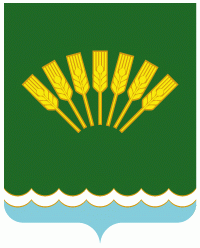 АДМИНИСТРАЦИЯСЕЛЬСКОГО ПОСЕЛЕНИЯ ОКТЯБРЬСКИЙ СЕЛЬСОВЕТ МУНИЦИПАЛЬНОГО РАЙОНА СТЕРЛИТАМАКСКИЙ РАЙОНРЕСПУБЛИКИ БАШКОРТОСТАНКАРАР«09» декабрь 2016 й.№268 ПОСТАНОВЛЕНИЕ«09» декабря 2016 г.